Akhil Garg
April 27, 2015Characterization of a 15-nucleotide repeat in subcluster A3 mycobacteriophagesIntroductionGenomes are responsible for encoding life. They do so by encoding proteins which regulate life processes such as metabolism, movement, and organization. Genomes have coding and non-coding (intergenic) regions. We know rather well what the coding regions do – code for proteins. But what about non-coding regions?Some intergenic sequences are regulatory sequences near genes. For example, a transcription factor may bind near a gene to promote or repress transcription. However, there are still large sections of genomes whose function is not known. The study of these parts of the genome can lead to very interesting results. An example from the past decade is the discovery of clustered regularly interspaced short palindromic sequences (CRISPRs) in bacterial genomes. These sequences in the intergenic regions of prokaryotic genomes function as an immune system against attacking viruses, or bacteriophages (phages) (Barrangou et al. 2007). Nowadays, CRISPRs can be used as a laboratory method to effectively engineer genomes (Cong et al. 2013). Generally, genome research can yield insights into gene regulation, and interactions between organisms.Phages are at the edge of life – it is debatable even whether or not they are “living”. However, phages do have genomes. The genomes of phages are less well studied than the genomes of eukaryotes and bacteria. A better understanding of phage genomes could lead to new insights on how phages regulate themselves, and how they interact with their bacterial hosts.Mycobacteriophages are phages that infect bacteria of the genus Mycobacterium. These phages are clustered into groups based on genome nucleotide similarity (Hatfull et al. 2008). Cresawn et al. (2015) found a 17-nucleotide palindromic repeat in a group of closely-related mycobacteriophages called cluster O. This repeated sequence occurs throughout the genome, usually in intergenic regions. To study this phenomenon and to determine its importance, I asked why this repeat occurs in only cluster O phages. I tried to find the repeat in other mycobacteriophages. I found a different repeat in subcluster A3 mycobacteriophages. Subcluster A3 is a subset of cluster A mycobacteriophages.An important step in understanding this repeat is characterizing the repeat. The repeat pattern is "[TC]GT[GT][GC][GT][AC]TGTCAAGT” (where [TC] means T or C). I determined that the subcluster A3 repeat occurs approximately 11 times per genome, the repeat is usually in the direction of transcription, and that the repeats are concentrated in the second half of the genome. These observations could help to determine the function of these sequences.Methods and resultsBioBIKE, a visual programming interface, was used to analyze the mycobacteriophages genomes (Elhai et al. 2009). For this project, I used the ViroBIKE instance of BioBIKE.Finding the most common repeatsIn order to find the cluster O repeat in other phages I searched for the most common 15-nucleotide sequences (15-mers) in all 336 mycobacteriophages in ViroBIKE. To do this, I used the function COUNTS-OF-K-MERS. This function loops through every 15-mer in the genome, and extracts the sequence. If the genome were of length 100, for example, this would lead to 86 sequences extracted. Following the extraction, the function sorts the list of sequences. The function then counts the number of duplicates for each sequence in the list. Then, the counts are sorted from highest to lowest. The net effect is finding the most commonly repeated 15-mers in the genome.Generally, a 15-mer search will find any repeat that is 15 nucleotides long or higher. I chose the number 15 because it would find the repeat that Cresawn et al. (2015) found, in addition to any slightly shorter repeats.This function applied to the mycobacteriophages Rockstar yields the output (only the first three sequences of the output are shown):mycobacterium_phage_rockstar  ((9 TGTGCGATGTCAAGT) (6 CTGTGCGATGTCAAG) (3 GTGCGATGTCAAGTC))Throughout this analysis, I noted the cluster of phages which had a repeat with copy number greater than 7. (PhagesDB is a database of mycobacteriophages clusters.) I looked through the sequence and focused on repeats that were dispersed – that is – repeats that weren’t connected in tandem. I found the cluster O repeat in this manner Cresawn et al. (2015), and I noticed that subcluster A3 mycobacteriophages seemed to contain a repeated sequence similar to TGTGCGATGTCAAGT. From the most common 15-mers, the pattern of the repeat is "[TC]GT[GT][GC][GT][AC]TGTCAAGT" (where [TC] indicates T or C).I then searched for this pattern in all subcluster A3 mycobacteriophages in the ViroBIKE database. The 16 phages in the database are: Bxz2, Jhc117, Microwolf, Rockstar, Vix, Jobu08, Phantastic, Anubis, Heldan, Methuselah, Marquardt, Phoxy, Spike509, Farber, QuinnKiro, and Tiffany.Extending the repeatsIt is possible that the repeats are longer than 15 nucleotides. In order to determine if I could extend the repeat, I examined the 3 nucleotides before and after the repeats. I extracted these sequences into a new list. Following the extraction, I calculated the information content of each position. The information content describes how random each nucleotide position is. A position that has an equal probability of being A, C, G, or T has an information content of 0 bits, and a position that is always G has an information content of 2 bits. For the subcluster A3 sequences, this is a graph of the information content of the neighborhood of the repeats: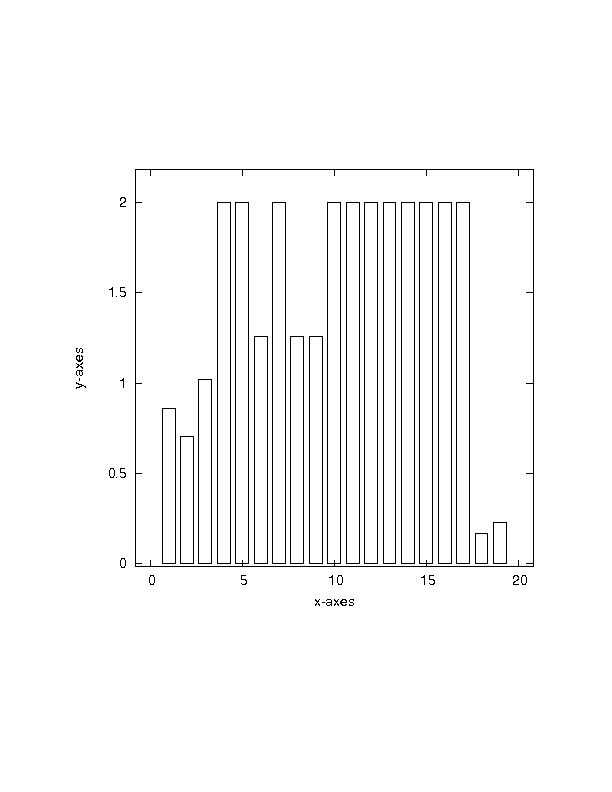 The x-axis represents the nucleotide position, and the y-axis represents the information content of the sequence. Positions 4 – 17 represent the original repeat, and positions 1 – 3 and 18 – 20 represent 3 nucleotides flanking the repeats. The information content drops to the left and right of the middle 15 positions. Thus, the repeat is 15 nucleotides long, and not longer.Probability of the repeats15-mers are highly unlikely to appear more than once in a genome. On average, there are 11 matches per genome. The probability of this is given by the Poisson expression:Where  equals the expected number of hits, or . The mean length of a subcluster A3 genome is  nucleotides. The average GC fraction of the genomes is 64%. Thus, the probability  of the sequence "[TC]GT[GT][GC][GT][AC]TGTCAAGT" is . .Substituting into the Poisson expression:The probability is phenomenally low. There is no way that this repeat could have arisen by chance.These numbers were confirmed by finding the pattern "[TC]GT[GT][GC][GT][AC]TGTCAAGT" in randomly-generated DNA with the nucleotide composition of the subcluster A3 mycobacteriophage Rockstar. In 10 attempts, there were zero matches in total, which suggests that this sequence did not arise by chance. Even in a random DNA sequence 1 million nucleotides long, zero matches were found.Direction of the repeatsIn order to better characterize the repeat, I checked which direction the repeat occurred in. This could help determine which parts of the genome the repeat would be found in: forward transcribed or backwards transcribed.I looked through each sequence to find the direction of the repeat. There is a marked bias for the repeat to occur in the forward direction:*The data file for Spike509 is not good, so the number can’t be trusted.Gene context of the repeatsFurther insights into the repeats could be gained by examining whether or not the repeat occurred within genes, and which genes were located around the repeats. The genomic context of each repeat was analyzed using the BioBIKE function CONTEXT-OF. The results of this analysis is located in the Appendix. CONTEXT-OF returns, for each repeat:Whether or not it is within a geneIf not within a gene, whether it is between parallel genes (surrounding two genes are transcribed in the same direction), convergent genes (surrounding two genes are transcribed towards the repeat, or divergent genes (surrounding two genes are transcribed away from the repeat).The name of the nearest genes and the distance to them (if outside of a gene) or the distance to the start or end (if inside a gene).The direction of transcription of nearby genes. In general, most of the repeats are at least partially intergenic in between backwards-transcribed genes. For genes that are transcribed in the forward direction, the repeat occurs backwards, and vice versa.All of the repeats that are completely within genes are contained in genes that are annotated as “hypothetical” or “NIL”.Location of the repeats within genomesI created an algorithm that takes the start coordinate of each repeat, and finds its location within the genome as a percentage of the genome. A repeat near the beginning of the genome will have a lower percentage than a repeat near the end of the genome. The raw percentages are located in the Appendix. I plotted the percentages in a bar graph: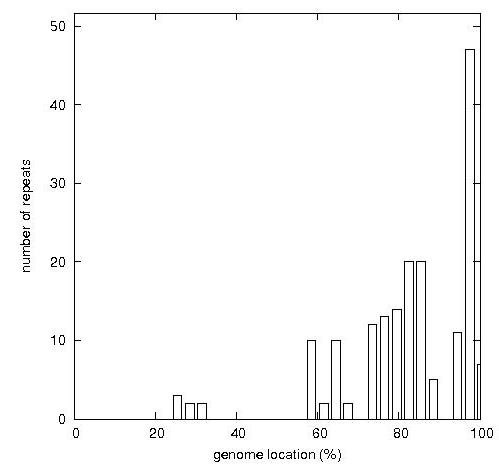 The repeats tend to be in the second half of the genome. A large spike in the 90%+ range is due to many of the repeats being located after all of the genes in an intergenic region.Matches of the repeat outside of subcluster A3More information could be gained by searching for the repeat in the genomes of organisms outside of subcluster A3. There were no matches of the pattern "[TC]GT[GT][GC][GT][AC]TGTCAAGT" in any mycobacteria. I also searched for pattern in all mycobacteriophages of the ViroBIKE database. It exists in some phages outside of subcluster A3:This repeat is prevalent in subcluster A4 and A10 mycobacteriophages, and in a small number in subcluster A5 mycobacteriophages.ConclusionsA novel 15-nucleotide repeated sequence exists in the sequences of subcluster A3 mycobacteriophages. This repeat could not have arisen by chance. It seems that this repeat also exists in subcluster A4 and A10 mycobacteriophages, and in a lower copy number in subcluster A5 phages. This trend may provide some evidence of how closely related these clusters are. The repeat copy number suggests that subclusters A3, A4, and A10 are more closely related than subcluster A5.The repeat always exists in the opposite direction to the direction of transcription, in between parallel genes. This strongly suggests that the repeat is implicated in transcription of genes, and not as a lifestyle switch like the cro/cI switch in the lambda phage (Herskowitz I, Hagen D 1980). Since there are around 11 repeats per genome, it is possible that this repeat governs the transcription of a small number—less than 11—of genes.All of the repeats that are completely located within genes are within genes that are annotated as “hypothetical protein” or “NIL”. The existence of these genes is questionable. These genes may be longer or shorter than their annotation, or they may not exist at all. These repeats likely are a strictly intergenic phenomenon.Since the repeats seem to be clustered in the second half of the genome, it appears that the repeat could be related to:The genes that tend to be encoded in the second half of the genome, or If the genomes are circular, the way the start of the genome is determined.Further analysis of the genes surrounding the repeats might lead to more understanding of these repeats. The fact that the repeats are located in the second half of genomes is an interesting phenomenon to study further. ReferencesBarrangou R, et al. (2007).CRISPR Provides Acquired Resistance Against Viruses in Prokaryotes.Science 315(5819): 1709-1712.http://www.sciencemag.org/content/315/5819/1709.full Cong L et al. (2013).Multiplex Genome Engineering Using CRISPR/Cas Systems.Science 339(6121): 819-823http://www.sciencemag.org/content/339/6121/819.fullCresawn SG et al. (2015).Comparative Genomics of Cluster O Mycobacteriophages.PLoS ONE 10(3): e0118725. http://journals.plos.org/plosone/article?id=10.1371/journal.pone.0118725 Elhai J et al. (2009).BioBIKE: A Web-based, programmable, integrated biological knowledge base.Nucl Acids Res. 37: W28-W32. http://nar.oxfordjournals.org/content/37/suppl_2/W28.full Hatfull GF, Cresawn SG, Hendrix, RW. (2008).Comparative genomics of the mycobacteriophages: Insights into bacteriophage evolution.Res Microbiol 159(5): 332-339.http://www.ncbi.nlm.nih.gov/pmc/articles/PMC2632949/Herskowitz I, Hagen D. (1980).The lysis-lysogeny decision of phage lambda: explicit programming and responsiveness.Annu Rev Genet 1980(14): 399-445.http://www.annualreviews.org/doi/abs/10.1146/annurev.ge.14.120180.002151 PhagesDB mycobacteriophage databasehttp://phagesdb.org/Subcluster A3: http://phagesdb.org/subclusters/A3/ AppendixGene contextsZoom in to see the function output. “Start coord output” represents the context of the start coordinate of each repeat. “End coord output” represents the context of the end coordinate of each repeat.Explanation of the output is located above, and more detailed documentation is available from the function’s documentation. The letter in the first column of the output means:"I" if the coordinate lies within a gene"P" if the coordinate lies between parallel genes"C" if the coordinate lies between convergent genes"D" if the coordinate lies between divergent genes"U" if the coordinate lies upstream from a gene and between the gene and the end of its linear contig"N" if the coordinate lies downstream from a gene and between the gene and the end of its linear contigGenerally, “N” is underrepresented in the output – that is, some repeats that should be classified as “D” or “C” instead.Genome location percentagesA graph of these numbers is located above in the Results section. Each group of rows consists of the phage name, then the start coordinate of a repeat, then the genome location (zoom in to view):mycobacterium_phage_bxz2         30071                                33304       36968       39178       41234       42445       43267      48541       49287       50204       50262   59.0635                           65.41355    72.61014   76.950874   80.989136    83.36771    84.98222   95.34107    96.80632    98.60743    98.72135   mycobacterium_phage_jhc117       30031                                33265       36932       39142       41198       42409       43230      48503       49249       50166       50224   59.026672                         65.38318    72.59076    76.93457   80.975685   83.355934   84.969635   95.33385   96.800125    98.60251   98.716515   mycobacterium_phage_microwolf    30034                                33267       36949       39159       41215       42426       43248      48602       49348       50162       50220       50439   59.047657                        65.403824    72.64273   76.987656    81.02981    83.41067    85.02674   95.55285     97.0195    98.61985    98.73388    99.16444   mycobacterium_phage_rockstar     14501                                11982       37344       39470       40369       41614       42348      42851       45551       46643       47020       47100   30.349518                        25.077438   78.158226    82.60779    84.48933    87.09502   88.631226   89.68397    95.33487   97.620346    98.40938    98.57681   mycobacterium_phage_vix          30115                                33349       37016       39226       41282       42493       43315      48588       49334       50251       50309   59.09189                          65.43767    72.63309    76.96957    81.00387     83.3801   84.993034   95.33976   96.803566   98.602905    98.71671   mycobacterium_phage_heldan       14633                                12134       37781       39930       40835       42077       42808      43311       49235       49605       49685   29.054483                        24.092606   75.015884    79.28282    81.07974   83.545784    84.99722   85.99595   97.758316    98.49297    98.65182   mycobacterium_phage_methuselah   30060                                33293       36957       39167       41223       42434       43256      48529       49275       50192       50250       50479   59.067417                         65.42021    72.61991   76.962524    81.00253    83.38213   84.997345   95.35871   96.824585    98.62647    98.74045    99.19043   mycobacterium_phage_jobu08       29865                                33098       36765       38975       41031       42242       43063      48413       49159       49975       50033       50252   58.929733                        65.309105    72.54484   76.905624    80.96253    83.35208    84.97208   95.52872    97.00073    98.61086    98.72531    99.15744   mycobacterium_phage_phantastic   14546                                37512       39638       40543       41791       42525       43028      48955       49329       49409   29.033352                         74.87276    79.11619    80.92254   83.413506    84.87855   85.882515   97.71262   98.459114    98.61879   mycobacterium_phage_anubis       29930                                33164       36831       39041       41097       42308       43130      48489       49235       50152       50210       50439   58.852448                         65.21158   72.422134    76.76774   80.810524    83.19176    84.80808   95.34568    96.81257     98.6157   98.729744    99.18004   mycobacterium_phage_marquardt    30034                                33268       36935       39145       41201       42412       43234      48507       49253       50170       50228   59.026768                         65.38265    72.58952    76.93291   80.973625   83.353645    84.96915   95.33234    96.79848   98.600685   98.714676   mycobacterium_phage_phoxy        30061                                33294       36958       39168       41224       42435       43257      47635       48578       48636       48855   61.016502                        67.578705    75.01573   79.501495    83.67467   86.132706    87.80116   96.68744     98.6015    98.71922    99.16374   mycobacterium_phage_spike509     30061                                33294       36958       39168       41224       42435       43257      48611       49357       50300       50358       50577   58.955853                         65.29644     72.4823    76.81657    80.84881    83.22383   84.835945   95.33625    96.79931    98.64873    98.76248   99.191986   mycobacterium_phage_farber       30026                                33259       36923       39133       41189       42400       43222      47574       48491       48549       48778   61.040863                        67.613335   75.062004    79.55479     83.7345    86.19638   87.867455   96.71478    98.57898    98.69689    99.16243   mycobacterium_phage_quinnkiro    15134                                12630       36708       40000       40878       42129       42842      43345       48958       49328   30.2281                            25.2267    73.31922    79.89454   81.648224    84.14693   85.571045   86.57572    97.78692    98.52595   mycobacterium_phage_tiffany      29918                                33152       36819       39029       41085       42296       43117      48393       49139       50056       50114   58.930824                         65.30098    72.52403    76.87717    80.92696   83.312325    84.92948   95.32185    96.79128    98.59754   98.711784   Phage# forward # backwardBxz211Jhc11711Microwolf12Rockstar102Vix11Heldan92Methuselah12Jobu0812Phantastic91Anubis12Marquardt11Phoxy12Spike509*12Farber11QuinnKiro82Tiffany11Phage nameClusterCopy numberBackyardiganA410SeverusA1010TwisterA1010ArturoA49DhanushA49GooseA109IclearedA49KampyA49LhtsccA49Obama12A49PeachesA49RebeucaA109Tirotheta9A49BellusterraA48FluxA48MedusaA48MeezeeA48MelvinA48NyxisA48SabertoothA48ShakaA48WileA48RhynoA107JovoA52TimshelA72AirmidA51BenedictA51ConspiracyA51CucoA51Eltiger69A51GeorgeA51LittlecherryA51TigerA51Average:Average:6.4PhageStart coord outputEnd coord outputNotesBxz2P   NC_004682.Bxz2p41   NC_004682.Bxz2p42    11     20   B   P   NC_004682.Bxz2p46   NC_004682.Bxz2p47    46     14   B   P   NC_004682.Bxz2p51   NC_004682.Bxz2p52   129     16   B   P   NC_004682.Bxz2p56   NC_004682.Bxz2p57     8     16   B   P   NC_004682.Bxz2p61   NC_004682.Bxz2p62    15      9   B   P   NC_004682.Bxz2p65   NC_004682.Bxz2p66     9     42   B   P   NC_004682.Bxz2p69   NC_004682.Bxz2p70    13     16   B   P   NC_004682.Bxz2p82   NC_004682.Bxz2p83    15     16   B   P   NC_004682.Bxz2p83   NC_004682.Bxz2p84    11     16   B   D   NC_004682.Bxz2p86   NC_004682.Bxz2p01   479   1260   B   D   NC_004682.Bxz2p86   NC_004682.Bxz2p01   537   1202   B  P   NC_004682.Bxz2p41   NC_004682.Bxz2p42    25      6   B   I   NC_004682.Bxz2p47   NIL                   0    581   B   P   NC_004682.Bxz2p51   NC_004682.Bxz2p52   143      2   B   P   NC_004682.Bxz2p56   NC_004682.Bxz2p57    22      2   B   I   NC_004682.Bxz2p62   NIL                   5    804   B   P   NC_004682.Bxz2p65   NC_004682.Bxz2p66    23     28   B   P   NC_004682.Bxz2p69   NC_004682.Bxz2p70    27      2   B   P   NC_004682.Bxz2p82   NC_004682.Bxz2p83    29      2   B   P   NC_004682.Bxz2p83   NC_004682.Bxz2p84    25      2   B   D   NC_004682.Bxz2p86   NC_004682.Bxz2p01   493   1246   B   D   NC_004682.Bxz2p86   NC_004682.Bxz2p01   551   1188   B   9 repeats are in the forward direction in between genes that are transcribed backwards. Twice, the end overlaps the next gene. The other 2 lie in a long intergenic region at the end of the genome.Jhc117P   jhc117.jhc1170047   jhc117.jhc1170048    11    20   B   P   jhc117.jhc1170052   jhc117.jhc1170053    46    14   B   I   jhc117.jhc1170057   NIL                 710    12   B   P   jhc117.jhc1170061   jhc117.jhc1170062   231    16   B   P   jhc117.jhc1170066   jhc117.jhc1170067    15     9   B   I   jhc117.jhc1170068   NIL                 263    27   B   P   jhc117.jhc1170072   jhc117.jhc1170073    13    16   B   P   jhc117.jhc1170084   jhc117.jhc1170085    15    16   B   P   jhc117.jhc1170085   jhc117.jhc1170086    11    16   B   U   jhc117.jhc1170088   NIL                 479   725   B   U   jhc117.jhc1170088   NIL                 537   667   B   P   jhc117.jhc1170047   jhc117.jhc1170048    25     6   B   I   jhc117.jhc1170053   NIL                   0   590   B   P   jhc117.jhc1170057   jhc117.jhc1170058     2     2   B   P   jhc117.jhc1170061   jhc117.jhc1170062   245     2   B   I   jhc117.jhc1170067   NIL                   5   804   B   I   jhc117.jhc1170068   NIL                 277    13   B   P   jhc117.jhc1170072   jhc117.jhc1170073    27     2   B   P   jhc117.jhc1170084   jhc117.jhc1170085    29     2   B   P   jhc117.jhc1170085   jhc117.jhc1170086    25     2   B   U   jhc117.jhc1170088   NIL                 493   711   B   U   jhc117.jhc1170088   NIL                 551   653   B   One of the repeats is completely within a gene, 117068. That gene is annotated "NIL". The rest are at least partially in intergenic regions. The genes around the repeats are transcribed backwards.MicrowolfP   microwolf.microwolf0047   microwolf.microwolf0048    11    20   B   P   microwolf.microwolf0052   microwolf.microwolf0053    46    14   B   I   microwolf.microwolf0057   NIL                       710    12   B   P   microwolf.microwolf0061   microwolf.microwolf0062   231    16   B   P   microwolf.microwolf0066   microwolf.microwolf0067    15     9   B   I   microwolf.microwolf0068   NIL                       263    45   B   P   microwolf.microwolf0072   microwolf.microwolf0073    13    16   B   P   microwolf.microwolf0085   microwolf.microwolf0086    15    16   B   P   microwolf.microwolf0086   microwolf.microwolf0087    11    16   B   U   microwolf.microwolf0088   NIL                       511   716   B   U   microwolf.microwolf0088   NIL                       569   658   B   U   microwolf.microwolf0088   NIL                       788   439   B   P   microwolf.microwolf0047   microwolf.microwolf0048    25     6   B   I   microwolf.microwolf0053   NIL                         0   605   B   P   microwolf.microwolf0057   microwolf.microwolf0058     2     2   B   P   microwolf.microwolf0061   microwolf.microwolf0062   245     2   B   I   microwolf.microwolf0067   NIL                         5   804   B   I   microwolf.microwolf0068   NIL                       277    31   B   P   microwolf.microwolf0072   microwolf.microwolf0073    27     2   B   P   microwolf.microwolf0085   microwolf.microwolf0086    29     2   B   P   microwolf.microwolf0086   microwolf.microwolf0087    25     2   B   U   microwolf.microwolf0088   NIL                       525   702   B   U   microwolf.microwolf0088   NIL                       583   644   B   U   microwolf.microwolf0088   NIL                       802   425   B   The repeat within 0068 is completely within a gene, but the others are outside of genes. The genes around the repeats are transcribed backwards.RockstarP   rockstar.rockstar0022   rockstar.rockstar0023    20     36   F   P   rockstar.rockstar0015   rockstar.rockstar0016    20     53   F   P   rockstar.rockstar0056   rockstar.rockstar0057     4     27   B   I   rockstar.rockstar0061   NIL                     547    274   B   P   rockstar.rockstar0063   rockstar.rockstar0064    18     43   B   I   rockstar.rockstar0066   NIL                     323     45   B   P   rockstar.rockstar0069   rockstar.rockstar0070    11     16   B   I   rockstar.rockstar0070   NIL                     487    310   B   I   rockstar.rockstar0076   NIL                     425     12   B   U   rockstar.rockstar0079   NIL                      89   1151   B   U   rockstar.rockstar0079   NIL                     466    774   B   U   rockstar.rockstar0079   NIL                     546    694   B  P   rockstar.rockstar0022   rockstar.rockstar0023     4     52   F   P   rockstar.rockstar0015   rockstar.rockstar0016     4     69   F   P   rockstar.rockstar0056   rockstar.rockstar0057    18     13   B   I   rockstar.rockstar0061   NIL                     561    260   B   P   rockstar.rockstar0063   rockstar.rockstar0064    32     29   B   I   rockstar.rockstar0066   NIL                     337     31   B   P   rockstar.rockstar0069   rockstar.rockstar0070    25      2   B   I   rockstar.rockstar0070   NIL                     501    296   B   P   rockstar.rockstar0076   rockstar.rockstar0077     2      2   B   U   rockstar.rockstar0079   NIL                     103   1137   B   U   rockstar.rockstar0079   NIL                     480    760   B   U   rockstar.rockstar0079   NIL                     560    680   B   It seems that forward transcription corresponds to a reverse sequence, and vice versa.VixP   vix.vix0047   vix.vix0048    11    20   B   P   vix.vix0052   vix.vix0053    46    14   B   I   vix.vix0057   NIL           710    12   B   P   vix.vix0061   vix.vix0062   231    16   B   P   vix.vix0066   vix.vix0067    15     9   B   I   vix.vix0068   NIL           263    45   B   P   vix.vix0072   vix.vix0073    13    16   B   P   vix.vix0085   vix.vix0086    15    16   B   P   vix.vix0086   vix.vix0087    11   145   B   U   vix.vix0088   NIL           479   726   B   U   vix.vix0088   NIL           537   668   B   P   vix.vix0047   vix.vix0048    25     6   B   I   vix.vix0053   NIL             0   590   B   P   vix.vix0057   vix.vix0058     2     2   B   P   vix.vix0061   vix.vix0062   245     2   B   I   vix.vix0067   NIL             5   804   B   I   vix.vix0068   NIL           277    31   B   P   vix.vix0072   vix.vix0073    27     2   B   P   vix.vix0085   vix.vix0086    29     2   B   P   vix.vix0086   vix.vix0087    25   131   B   U   vix.vix0088   NIL           493   712   B   U   vix.vix0088   NIL           551   654   B   HeldanI   heldan.heldan0024   NIL                  12   898   F   P   heldan.heldan0015   heldan.heldan0016    20    58   F   I   heldan.heldan0057   NIL                  62    30   B   I   heldan.heldan0062   NIL                 550   280   B   P   heldan.heldan0064   heldan.heldan0065    18    43   B   I   heldan.heldan0067   NIL                 320    45   B   P   heldan.heldan0070   heldan.heldan0071    20    16   B   I   heldan.heldan0071   NIL                 487   307   B   I   heldan.heldan0090   NIL                  24   440   F   I   heldan.heldan0090   NIL                 394    70   F   N   heldan.heldan0090   NIL                  10   693   F   P   heldan.heldan0022   heldan.heldan0023     4     4   F   P   heldan.heldan0015   heldan.heldan0016     4    74   F   I   heldan.heldan0057   NIL                  76    16   B   I   heldan.heldan0062   NIL                 564   266   B   P   heldan.heldan0064   heldan.heldan0065    32    29   B   I   heldan.heldan0067   NIL                 334    31   B   P   heldan.heldan0070   heldan.heldan0071    34     2   B   I   heldan.heldan0071   NIL                 501   293   B   I   heldan.heldan0090   NIL                  38   426   F   I   heldan.heldan0090   NIL                 408    56   F   N   heldan.heldan0090   NIL                  24   679   F   Six of these repeats are within genes, which is much different from everything else.MethuselahP   methuselah.methuselahH_44   methuselah.methuselahH_45    11    20   B   P   methuselah.methuselahH_48   methuselah.methuselahH_49    46    14   B   I   methuselah.methuselahH_53   NIL                         710    12   B   P   methuselah.methuselahH_58   methuselah.methuselahH_59     8    16   B   P   methuselah.methuselahH_63   methuselah.methuselahH_64    15     9   B   I   methuselah.methuselahH_65   NIL                         263    45   B   P   methuselah.methuselahH_69   methuselah.methuselahH_70    13    16   B   P   methuselah.methuselahH_82   methuselah.methuselahH_83    15    16   B   P   methuselah.methuselahH_83   methuselah.methuselahH_84    11    16   B   U   methuselah.methuselahH_86   NIL                         479   713   B   U   methuselah.methuselahH_86   NIL                         537   655   B   U   methuselah.methuselahH_86   NIL                         766   426   B   P   methuselah.methuselahH_44   methuselah.methuselahH_45    25     6   B   I   methuselah.methuselahH_49   NIL                           0   587   B   P   methuselah.methuselahH_53   methuselah.methuselahH_54     2     2   B   P   methuselah.methuselahH_58   methuselah.methuselahH_59    22     2   B   I   methuselah.methuselahH_64   NIL                           5   804   B   I   methuselah.methuselahH_65   NIL                         277    31   B   P   methuselah.methuselahH_69   methuselah.methuselahH_70    27     2   B   P   methuselah.methuselahH_82   methuselah.methuselahH_83    29     2   B   P   methuselah.methuselahH_83   methuselah.methuselahH_84    25     2   B   U   methuselah.methuselahH_86   NIL                         493   699   B   U   methuselah.methuselahH_86   NIL                         551   641   B   U   methuselah.methuselahH_86   NIL                         780   412   B   Jobu08P   jobu08.jobu088_46   jobu08.jobu088_47    11    20   B   P   jobu08.jobu088_51   jobu08.jobu088_52    46    14   B   I   jobu08.jobu088_56   NIL                 710    12   B   P   jobu08.jobu088_61   jobu08.jobu088_62     8    16   B   P   jobu08.jobu088_66   jobu08.jobu088_67    15     9   B   I   jobu08.jobu088_68   NIL                 263    45   B   P   jobu08.jobu088_72   jobu08.jobu088_73    12    16   B   P   jobu08.jobu088_85   jobu08.jobu088_86    15    16   B   P   jobu08.jobu088_86   jobu08.jobu088_87    11    16   B   U   jobu08.jobu088_88   NIL                 513   718   B   U   jobu08.jobu088_88   NIL                 571   660   B   U   jobu08.jobu088_88   NIL                 790   441   B   P   jobu08.jobu088_46   jobu08.jobu088_47    25     6   B   I   jobu08.jobu088_52   NIL                   0   590   B   P   jobu08.jobu088_56   jobu08.jobu088_57     2     2   B   P   jobu08.jobu088_61   jobu08.jobu088_62    22     2   B   I   jobu08.jobu088_67   NIL                   5   804   B   I   jobu08.jobu088_68   NIL                 277    31   B   P   jobu08.jobu088_72   jobu08.jobu088_73    26     2   B   P   jobu08.jobu088_85   jobu08.jobu088_86    29     2   B   P   jobu08.jobu088_86   jobu08.jobu088_87    25     2   B   U   jobu08.jobu088_88   NIL                 527   704   B   U   jobu08.jobu088_88   NIL                 585   646   B   U   jobu08.jobu088_88   NIL                 804   427   B   PhantasticP   phantastic.phantasticC_22   phantastic.phantasticC_23    20    38   F   I   phantastic.phantasticC_58   NIL                          65    30   B   I   phantastic.phantasticC_64   NIL                         547   280   B   P   phantastic.phantasticC_66   phantastic.phantasticC_67    18    43   B   I   phantastic.phantasticC_69   NIL                         326    45   B   P   phantastic.phantasticC_72   phantastic.phantasticC_73    11    16   B   I   phantastic.phantasticC_73   NIL                         487   307   B   I   phantastic.phantasticC_92   NIL                          89   213   B   U   phantastic.phantasticC_92   NIL                         161   786   B   U   phantastic.phantasticC_92   NIL                         241   706   B   P   phantastic.phantasticC_22   phantastic.phantasticC_23     4    54   F   I   phantastic.phantasticC_58   NIL                          79    16   B   I   phantastic.phantasticC_64   NIL                         561   266   B   P   phantastic.phantasticC_66   phantastic.phantasticC_67    32    29   B   I   phantastic.phantasticC_69   NIL                         340    31   B   P   phantastic.phantasticC_72   phantastic.phantasticC_73    25     2   B   I   phantastic.phantasticC_73   NIL                         501   293   B   I   phantastic.phantasticC_92   NIL                         103   199   B   U   phantastic.phantasticC_92   NIL                         175   772   B   U   phantastic.phantasticC_92   NIL                         255   692   B   It seems that forward transcription corresponds to a reverse sequence, and vice versa.AnubisP   anubis.ANUBIS-0047   anubis.ANUBIS-0048    11    20   B   P   anubis.ANUBIS-0052   anubis.ANUBIS-0053    46    14   B   I   anubis.ANUBIS-0057   NIL                  710    12   B   P   anubis.ANUBIS-0062   anubis.ANUBIS-0065   231    16   B   I   anubis.ANUBIS-0069   NIL                  245    12   B   I   anubis.ANUBIS-0073   NIL                  263    45   B   P   anubis.ANUBIS-0077   anubis.ANUBIS-0078    13    16   B   I   anubis.ANUBIS-0092   NIL                  323    12   B   P   anubis.ANUBIS-0093   anubis.ANUBIS-0094    11    16   B   D   anubis.ANUBIS-0096   anubis.ANUBIS-0001   479   744   B   D   anubis.ANUBIS-0096   anubis.ANUBIS-0001   537   686   B   D   anubis.ANUBIS-0096   anubis.ANUBIS-0001   766   457   B   P   anubis.ANUBIS-0047   anubis.ANUBIS-0048    25     6   B   I   anubis.ANUBIS-0053   NIL                    0   590   B   P   anubis.ANUBIS-0057   anubis.ANUBIS-0058     2     2   B   P   anubis.ANUBIS-0062   anubis.ANUBIS-0065   245     2   B   I   anubis.ANUBIS-0070   NIL                    5   804   B   I   anubis.ANUBIS-0073   NIL                  277    31   B   P   anubis.ANUBIS-0077   anubis.ANUBIS-0078    27     2   B   P   anubis.ANUBIS-0092   anubis.ANUBIS-0093     2     2   B   P   anubis.ANUBIS-0093   anubis.ANUBIS-0094    25     2   B   D   anubis.ANUBIS-0096   anubis.ANUBIS-0001   493   730   B   D   anubis.ANUBIS-0096   anubis.ANUBIS-0001   551   672   B   D   anubis.ANUBIS-0096   anubis.ANUBIS-0001   780   443   B   An exception in that the repeat lies between many divergent genes. (Other phages generally have parallel genes.)Actually, this isn’t very interesting because those sequences are in a long intergenic area at the end of the genome.MarquardtP   marquardt.PBI-MARQUARDT-MARQUARDT-0047   marquardt.PBI-MARQUARDT-MARQUARDT-0048    11    20   B   P   marquardt.PBI-MARQUARDT-MARQUARDT-0052   marquardt.PBI-MARQUARDT-MARQUARDT-0053    46    14   B   I   marquardt.PBI-MARQUARDT-MARQUARDT-0057   NIL                                      710    12   B   P   marquardt.PBI-MARQUARDT-MARQUARDT-0063   marquardt.PBI-MARQUARDT-MARQUARDT-0064     8    16   B   P   marquardt.PBI-MARQUARDT-MARQUARDT-0068   marquardt.PBI-MARQUARDT-MARQUARDT-0069    15     9   B   I   marquardt.PBI-MARQUARDT-MARQUARDT-0072   NIL                                      263    45   B   P   marquardt.PBI-MARQUARDT-MARQUARDT-0076   marquardt.PBI-MARQUARDT-MARQUARDT-0077    13    16   B   P   marquardt.PBI-MARQUARDT-MARQUARDT-0089   marquardt.PBI-MARQUARDT-MARQUARDT-0090    15    16   B   P   marquardt.PBI-MARQUARDT-MARQUARDT-0090   marquardt.PBI-MARQUARDT-MARQUARDT-0091    11    16   B   U   marquardt.PBI-MARQUARDT-MARQUARDT-0093   NIL                                      479   726   B   U   marquardt.PBI-MARQUARDT-MARQUARDT-0093   NIL                                      537   668   B   P   marquardt.PBI-MARQUARDT-MARQUARDT-0047   marquardt.PBI-MARQUARDT-MARQUARDT-0048    25     6   B   I   marquardt.PBI-MARQUARDT-MARQUARDT-0053   NIL                                        0   590   B   P   marquardt.PBI-MARQUARDT-MARQUARDT-0057   marquardt.PBI-MARQUARDT-MARQUARDT-0058     2     2   B   P   marquardt.PBI-MARQUARDT-MARQUARDT-0063   marquardt.PBI-MARQUARDT-MARQUARDT-0064    22     2   B   I   marquardt.PBI-MARQUARDT-MARQUARDT-0069   NIL                                        5   804   B   I   marquardt.PBI-MARQUARDT-MARQUARDT-0072   NIL                                      277    31   B   P   marquardt.PBI-MARQUARDT-MARQUARDT-0076   marquardt.PBI-MARQUARDT-MARQUARDT-0077    27     2   B   P   marquardt.PBI-MARQUARDT-MARQUARDT-0089   marquardt.PBI-MARQUARDT-MARQUARDT-0090    29     2   B   P   marquardt.PBI-MARQUARDT-MARQUARDT-0090   marquardt.PBI-MARQUARDT-MARQUARDT-0091    25     2   B   U   marquardt.PBI-MARQUARDT-MARQUARDT-0093   NIL                                      493   712   B   U   marquardt.PBI-MARQUARDT-MARQUARDT-0093   NIL                                      551   654   B   PhoxyP   phoxy.PBI-PHOXY-PHOXY-0047   phoxy.PBI-PHOXY-PHOXY-0048    11    20   B   P   phoxy.PBI-PHOXY-PHOXY-0052   phoxy.PBI-PHOXY-PHOXY-0053    46    14   B   I   phoxy.PBI-PHOXY-PHOXY-0057   NIL                          710    12   B   P   phoxy.PBI-PHOXY-PHOXY-0063   phoxy.PBI-PHOXY-PHOXY-0064     8    16   B   P   phoxy.PBI-PHOXY-PHOXY-0068   phoxy.PBI-PHOXY-PHOXY-0069    15     9   B   I   phoxy.PBI-PHOXY-PHOXY-0072   NIL                          263    45   B   P   phoxy.PBI-PHOXY-PHOXY-0076   phoxy.PBI-PHOXY-PHOXY-0077    13    16   B   P   phoxy.PBI-PHOXY-PHOXY-0085   phoxy.PBI-PHOXY-PHOXY-0086    11    16   B   U   phoxy.PBI-PHOXY-PHOXY-0088   NIL                          505   703   B   U   phoxy.PBI-PHOXY-PHOXY-0088   NIL                          563   645   B   U   phoxy.PBI-PHOXY-PHOXY-0088   NIL                          782   426   B   P   phoxy.PBI-PHOXY-PHOXY-0047   phoxy.PBI-PHOXY-PHOXY-0048    25     6   B   I   phoxy.PBI-PHOXY-PHOXY-0053   NIL                            0   587   B   P   phoxy.PBI-PHOXY-PHOXY-0057   phoxy.PBI-PHOXY-PHOXY-0058     2     2   B   P   phoxy.PBI-PHOXY-PHOXY-0063   phoxy.PBI-PHOXY-PHOXY-0064    22     2   B   I   phoxy.PBI-PHOXY-PHOXY-0069   NIL                            5   804   B   I   phoxy.PBI-PHOXY-PHOXY-0072   NIL                          277    31   B   P   phoxy.PBI-PHOXY-PHOXY-0076   phoxy.PBI-PHOXY-PHOXY-0077    27     2   B   P   phoxy.PBI-PHOXY-PHOXY-0085   phoxy.PBI-PHOXY-PHOXY-0086    25     2   B   U   phoxy.PBI-PHOXY-PHOXY-0088   NIL                          519   689   B   U   phoxy.PBI-PHOXY-PHOXY-0088   NIL                          577   631   B   U   phoxy.PBI-PHOXY-PHOXY-0088   NIL                          796   412   B   Spike509N   spike509.PBI-SPIKE509-SPIKE0509   NIL   29227   20942   F   N   spike509.PBI-SPIKE509-SPIKE0509   NIL   32460   17709   F   N   spike509.PBI-SPIKE509-SPIKE0509   NIL   36124   14045   F   N   spike509.PBI-SPIKE509-SPIKE0509   NIL   38334   11835   F   N   spike509.PBI-SPIKE509-SPIKE0509   NIL   40390    9779   F   N   spike509.PBI-SPIKE509-SPIKE0509   NIL   41601    8568   F   N   spike509.PBI-SPIKE509-SPIKE0509   NIL   42423    7746   F   N   spike509.PBI-SPIKE509-SPIKE0509   NIL   47777    2392   F   N   spike509.PBI-SPIKE509-SPIKE0509   NIL   48523    1646   F   N   spike509.PBI-SPIKE509-SPIKE0509   NIL   49466     703   F   N   spike509.PBI-SPIKE509-SPIKE0509   NIL   49524     645   F   N   spike509.PBI-SPIKE509-SPIKE0509   NIL   49743     426   F   N   spike509.PBI-SPIKE509-SPIKE0509   NIL   29241   20928   F   N   spike509.PBI-SPIKE509-SPIKE0509   NIL   32474   17695   F   N   spike509.PBI-SPIKE509-SPIKE0509   NIL   36138   14031   F   N   spike509.PBI-SPIKE509-SPIKE0509   NIL   38348   11821   F   N   spike509.PBI-SPIKE509-SPIKE0509   NIL   40404    9765   F   N   spike509.PBI-SPIKE509-SPIKE0509   NIL   41615    8554   F   N   spike509.PBI-SPIKE509-SPIKE0509   NIL   42437    7732   F   N   spike509.PBI-SPIKE509-SPIKE0509   NIL   47791    2378   F   N   spike509.PBI-SPIKE509-SPIKE0509   NIL   48537    1632   F   N   spike509.PBI-SPIKE509-SPIKE0509   NIL   49480     689   F   N   spike509.PBI-SPIKE509-SPIKE0509   NIL   49538     631   F   N   spike509.PBI-SPIKE509-SPIKE0509   NIL   49757     412   F   	Data file not very goodFarberP   farber.PBI-FARBER-FARBER-0047   farber.PBI-FARBER-FARBER-0048    11    20   B   P   farber.PBI-FARBER-FARBER-0052   farber.PBI-FARBER-FARBER-0053    46    14   B   I   farber.PBI-FARBER-FARBER-0057   NIL                             710    12   B   P   farber.PBI-FARBER-FARBER-0063   farber.PBI-FARBER-FARBER-0064     8    16   B   P   farber.PBI-FARBER-FARBER-0068   farber.PBI-FARBER-FARBER-0069    15     9   B   I   farber.PBI-FARBER-FARBER-0072   NIL                             263    45   B   P   farber.PBI-FARBER-FARBER-0076   farber.PBI-FARBER-FARBER-0077    13    16   B   P   farber.PBI-FARBER-FARBER-0084   farber.PBI-FARBER-FARBER-0085    11    16   B   U   farber.PBI-FARBER-FARBER-0087   NIL                             479   713   B   U   farber.PBI-FARBER-FARBER-0087   NIL                             537   655   B   U   farber.PBI-FARBER-FARBER-0087   NIL                             766   426   B   P   farber.PBI-FARBER-FARBER-0047   farber.PBI-FARBER-FARBER-0048    25     6   B   I   farber.PBI-FARBER-FARBER-0053   NIL                               0   587   B   P   farber.PBI-FARBER-FARBER-0057   farber.PBI-FARBER-FARBER-0058     2     2   B   P   farber.PBI-FARBER-FARBER-0063   farber.PBI-FARBER-FARBER-0064    22     2   B   I   farber.PBI-FARBER-FARBER-0069   NIL                               5   804   B   I   farber.PBI-FARBER-FARBER-0072   NIL                             277    31   B   P   farber.PBI-FARBER-FARBER-0076   farber.PBI-FARBER-FARBER-0077    27     2   B   P   farber.PBI-FARBER-FARBER-0084   farber.PBI-FARBER-FARBER-0085    25     2   B   U   farber.PBI-FARBER-FARBER-0087   NIL                             493   699   B   U   farber.PBI-FARBER-FARBER-0087   NIL                             551   641   B   U   farber.PBI-FARBER-FARBER-0087   NIL                             780   412   B   QuinnKiroP   quinnkiro.PBI-QUINNKIRO-QUINNKIRO-0022   quinnkiro.PBI-QUINNKIRO-QUINNKIRO-0023    20     97   F   P   quinnkiro.PBI-QUINNKIRO-QUINNKIRO-0015   quinnkiro.PBI-QUINNKIRO-QUINNKIRO-0016    20     50   F   I   quinnkiro.PBI-QUINNKIRO-QUINNKIRO-0052   NIL                                      692     12   B   I   quinnkiro.PBI-QUINNKIRO-QUINNKIRO-0061   NIL                                      571    280   B   P   quinnkiro.PBI-QUINNKIRO-QUINNKIRO-0063   quinnkiro.PBI-QUINNKIRO-QUINNKIRO-0064    18     43   B   I   quinnkiro.PBI-QUINNKIRO-QUINNKIRO-0066   NIL                                      326     45   B   P   quinnkiro.PBI-QUINNKIRO-QUINNKIRO-0069   quinnkiro.PBI-QUINNKIRO-QUINNKIRO-0070    11     16   B   I   quinnkiro.PBI-QUINNKIRO-QUINNKIRO-0070   NIL                                      487    307   B   U   quinnkiro.PBI-QUINNKIRO-QUINNKIRO-0089   NIL                                       13   1122   B   U   quinnkiro.PBI-QUINNKIRO-QUINNKIRO-0089   NIL                                      383    752   B   P   quinnkiro.PBI-QUINNKIRO-QUINNKIRO-0022   quinnkiro.PBI-QUINNKIRO-QUINNKIRO-0023     4    113   F   P   quinnkiro.PBI-QUINNKIRO-QUINNKIRO-0015   quinnkiro.PBI-QUINNKIRO-QUINNKIRO-0016     4     66   F   P   quinnkiro.PBI-QUINNKIRO-QUINNKIRO-0052   quinnkiro.PBI-QUINNKIRO-QUINNKIRO-0053     2      2   B   I   quinnkiro.PBI-QUINNKIRO-QUINNKIRO-0061   NIL                                      585    266   B   P   quinnkiro.PBI-QUINNKIRO-QUINNKIRO-0063   quinnkiro.PBI-QUINNKIRO-QUINNKIRO-0064    32     29   B   I   quinnkiro.PBI-QUINNKIRO-QUINNKIRO-0066   NIL                                      340     31   B   P   quinnkiro.PBI-QUINNKIRO-QUINNKIRO-0069   quinnkiro.PBI-QUINNKIRO-QUINNKIRO-0070    25      2   B   I   quinnkiro.PBI-QUINNKIRO-QUINNKIRO-0070   NIL                                      501    293   B   U   quinnkiro.PBI-QUINNKIRO-QUINNKIRO-0089   NIL                                       27   1108   B   U   quinnkiro.PBI-QUINNKIRO-QUINNKIRO-0089   NIL                                      397    738   B   TiffanyP   Tiffany.PBI-TIFFANY-TIFFANY-0047   Tiffany.PBI-TIFFANY-TIFFANY-0048    11    20   B   P   Tiffany.PBI-TIFFANY-TIFFANY-0052   Tiffany.PBI-TIFFANY-TIFFANY-0053    46    14   B   I   Tiffany.PBI-TIFFANY-TIFFANY-0057   NIL                                710    12   B   P   Tiffany.PBI-TIFFANY-TIFFANY-0062   Tiffany.PBI-TIFFANY-TIFFANY-0063     8    16   B   P   Tiffany.PBI-TIFFANY-TIFFANY-0067   Tiffany.PBI-TIFFANY-TIFFANY-0068    15     9   B   I   Tiffany.PBI-TIFFANY-TIFFANY-0071   NIL                                263    27   B   P   Tiffany.PBI-TIFFANY-TIFFANY-0075   Tiffany.PBI-TIFFANY-TIFFANY-0076    13    16   B   P   Tiffany.PBI-TIFFANY-TIFFANY-0088   Tiffany.PBI-TIFFANY-TIFFANY-0089    15    16   B   P   Tiffany.PBI-TIFFANY-TIFFANY-0089   Tiffany.PBI-TIFFANY-TIFFANY-0090    11    16   B   U   Tiffany.PBI-TIFFANY-TIFFANY-0092   NIL                                479   726   B   U   Tiffany.PBI-TIFFANY-TIFFANY-0092   NIL                                537   668   B   P   Tiffany.PBI-TIFFANY-TIFFANY-0047   Tiffany.PBI-TIFFANY-TIFFANY-0048    25     6   B   I   Tiffany.PBI-TIFFANY-TIFFANY-0053   NIL                                  0   590   B   P   Tiffany.PBI-TIFFANY-TIFFANY-0057   Tiffany.PBI-TIFFANY-TIFFANY-0058     2     2   B   P   Tiffany.PBI-TIFFANY-TIFFANY-0062   Tiffany.PBI-TIFFANY-TIFFANY-0063    22     2   B   I   Tiffany.PBI-TIFFANY-TIFFANY-0068   NIL                                  5   804   B   I   Tiffany.PBI-TIFFANY-TIFFANY-0071   NIL                                277    13   B   P   Tiffany.PBI-TIFFANY-TIFFANY-0075   Tiffany.PBI-TIFFANY-TIFFANY-0076    27     2   B   P   Tiffany.PBI-TIFFANY-TIFFANY-0088   Tiffany.PBI-TIFFANY-TIFFANY-0089    29     2   B   P   Tiffany.PBI-TIFFANY-TIFFANY-0089   Tiffany.PBI-TIFFANY-TIFFANY-0090    25     2   B   U   Tiffany.PBI-TIFFANY-TIFFANY-0092   NIL                                493   712   B   U   Tiffany.PBI-TIFFANY-TIFFANY-0092   NIL                                551   654   B   